ОБЛАСТНОЕ ГОСУДАРСТВЕННОЕ БЮДЖЕТНОЕПРОФЕССИОНАЛЬНОЕ ОБРАЗОВАТЕЛЬНОЕ УЧРЕЖДЕНИЕ«УЛЬЯНОВСКИЙ МНОГОПРОФИЛЬНЫЙ ТЕХНИКУМ»ПЛАН ПРОВЕДЕНИЯVIII РЕГИОНАЛЬНОГО ЧЕМПИОНАТА «АБИЛИМПИКС» 2023 ГОДАПО КОМПЕТЕНЦИИМАЛЯРНОЕ ДЕЛО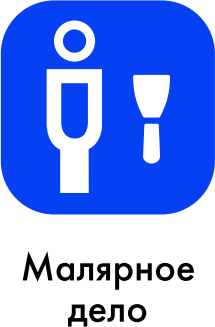 2023План работы экспертов в день С-2 – 16.05.2023План работы экспертов в день С-1 – 17.05.2023План работы участников и экспертов в день С1 – 18.05.2023С-2ВремяМероприятияС-209:00 – 10:00Подготовка конкурсной площадки С-210:00 – 11:00Регистрация экспертов на площадке. Распределение обязанностей экспертов. С-211:00 – 11:30Инструктаж экспертов по охране труда и технике безопасности С-211:30 – 12:00ОбедС-212:00 – 13:00Ознакомление экспертов с конкурсной документацией, оборудованием и рабочими местамиС-213:00 – 14:00Инструктаж экспертов по методике оценивания конкурсного задания, формирование оценочных групп. С-214:00 – 15:00Внесение 30% изменений в конкурсные задания. Блокировка схемы оценок в ЦСО. С-1ВремяМероприятияС-109:00 – 09:30Регистрация экспертов и участников на площадкеС-109:30 – 11:00Инструктаж участников по охране труда и технике безопасности. Ознакомление участников с конкурсной документацией, подробной информацией о проведении чемпионата с обозначением перерывов, о характере санкций за нарушение регламента. Жеребьевка и распределение рабочих мест участников. Ознакомление участников с рабочими местами.С1ВремяМероприятияС109:00 – 10:00Инструктаж по ТО и ТБ. Брифинг участников и экспертов С110:00 – 12:00Выполнение конкурсного задания: 
Модуль 1 «Оклеивание рабочей поверхности»С112:00 – 12:30ОбедС112:30 – 15:00Выполнение конкурсного задания: 
Модуль 2 «Декоративно художественная отделка поверхности»С115:00 – 15:15Кофе-брейкС115:15 – 15:30Выполнение конкурсного задания: 
Модуль 3 «Кейсовое задание: Градиентная растяжка цвета»С115:30 – 17:00Работа экспертов, заполнение форм и оценочных ведомостей,  заполнение итогового протоколаС117:00 – 17:45Подведение итогов, награждение участников